								23 September 2017RE:	Invitation to Attend Fall 2017 IEEE Insulated Conductors Committee 
Meeting in Hollywood, Florida, USADear ICC Member and Guest;With this letter, we cordially invite you to the Fall 2017 meeting of the IEEE Insulated Conductors Committee.  We look forward to enjoying your participation and attendance at the meeting in Hollywood, Florida at the Margaritaville Beach Resort.Please note that the hotel block closes in advance of the meeting and that space is limited.  Make your reservations soon.  If the ICC hotel does not have availability, there are some good alternative hotels in the immediate vicinity.  More information can be found below. In addition, please check the ICC Website frequently for updates.  A link to the website is as follows: http://www.pesicc.org/iccwebsite/meetings/2017Fall/Fall_2017.htmWe very much hope to see you in Hollywood, Florida!Sincerely,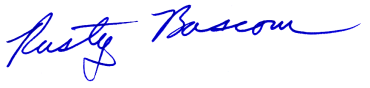 Frank Frentzas 	Earle C. (Rusty) Bascom, IIIICC Chair 2016 – 2017	ICC Vice-chair 2016 – 2017cc:	Frank Frentzas, Chair	Earle C. Bascom III, Vice Chair	Henk Geene, Vice-chair/Treasurer Elect	Thomas C. Champion, III, Immediate Past Chair	Carl J. Wentzel, Recording Secretary	Lauri J. Hiivala, Awards